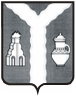    ПОСТАНОВЛЕНИЕ21 октября 2021                                                                                                            № 1122В соответствии со статьей 7 Устава муниципального района «Город Киров и Кировский район» Кировская районная администрация  ПОСТАНОВЛЯЕТ:1. Внести в постановление Кировской районной администрации от 22.01.2015 № 73 «Об утверждении схемы размещения нестационарных торговых объектов на земельных участках, находящихся в государственной или муниципальной собственности на территории муниципального района «Город Киров и Кировский район» (в ред. постановления от 24.05.2021 № 523) следующее изменение:- приложение к постановлению изложить в новой редакции (прилагается).2. Признать утратившим силу постановление Кировской районной администрации от 10.02.2020 № 195 «О внесении изменения в постановление Кировской районной администрации от 22.01.2015 № 73 «Об утверждении схемы размещения нестационарных торговых объектов на земельных участках, находящихся в государственной или муниципальной собственности на территории муниципального района «Город  Киров  и  Кировский  район».3. Контроль за исполнением настоящего постановления возложить на заместителя Главы администрации – заведующего отделом экономического развития и инвестиций Шатову Е.Е.4. Настоящее постановление вступает в силу после официального опубликования и подлежит размещению на официальном сайте муниципального района «Город Киров и Кировский район».Глава Кировской районной администрации                                                                         И.Н. ФеденковПриложение к постановлению            Кировской районной администрации                                                                                                                                                                   от 21.10.2021 № 1122СХЕМА РАЗМЕЩЕНИЯ НЕСТАЦИОНАРНЫХ ТОРГОВЫХ ОБЪЕКТОВ НА ЗЕМЕЛЬНЫХ УЧАСТКАХ, НАХОДЯЩИХСЯ В ГОСУДАРСТВЕННОЙ ИЛИ МУНИЦИПАЛЬНОЙ СОБСТВЕННОСТИ НА ТЕРРИТОРИИ МУНИЦИПАЛЬНОГО РАЙОНА «ГОРОД КИРОВ И КИРОВСКИЙ РАЙОН»О внесении изменения в постановление Кировской районной администрации от 22.01.2015 № 73 «Об утверждении схемы размещения нестационарных торговых объектов на земельных участках, находящихся в государственной или муниципальной собственности на территории муниципального района «Город  Киров  и  Кировский  район» (в ред. постановления                от 24.05.2021 № 523)№п/пМесто   
нахождения нестационарного торгового объекта   
(адресный 
ориентир)Количество НТО по  адресному  ориентируТип нестационарного торгового объектаТип нестационарного торгового объектаТип нестационарного торгового объектаТип нестационарного торгового объектаТип нестационарного торгового объектаТип нестационарного торгового объектаТип нестационарного торгового объектаТип нестационарного торгового объектаТип нестационарного торгового объектаТип нестационарного торгового объектаГруппа товаровГруппа товаровГруппа товаровГруппа товаровГруппа товаровГруппа товаровГруппа товаровГруппа товаровГруппа товаровСрок размещения нестационарного торгового объекта№п/пМесто   
нахождения нестационарного торгового объекта   
(адресный 
ориентир)Количество НТО по  адресному  ориентируТорговый павильонТорговая палаткаКиоскТорговая галереяАвтомагазин (торговый автофургон, автолавка)Торговый автомат (вендинговый автомат)АвтоцистернаБахчевой развалЕлочный базарТорговая тележкаМясо, мясная гастрономияМолоко, молочная продукцияРыба, рыбная продукция, морепродуктыОвощи, фрукты и ягодыХлеб, хлебобулочная продукцияПродукция общественного питанияТовары народных художественных промысловПечатная продукцияДругаяСрок размещения нестационарного торгового объекта12345678910111213141516171819202122231г. Киров, ул. Пролетарская, район  дома № 24 пл. Кирова1++неопределенный2г. Киров, ул. Пролетарская, в районе дома  № 251++неопределенный3г. Киров, ул. Пролетарская, район дома № 251++неопределенный4г. Киров, ул. Пролетарская, район магазина № 421+++++++неопределенный12345678910111213141516171819202122235г. Киров, пл. Победы, район школы №11+++неопределенный6г. Киров, ул. Пролетарская, район магазина №71+++неопределенный7г. Киров, ул. Жмакина, р-н дома № 38 и ул. Пролетарская, р-н дома № 251+++неопределенный8г. Киров, ул. Ленина, напротив дома № 181++до 08.05.20589г. Киров, ул. Ленина, р-н д. №12 1+++неопределенный10г. Киров, ул. Плеханова, район школы №41+++++++неопределенный11г. Киров, ул. Пролетарская, напротив дома  № 461++неопределенный12г. Киров, ул. Ленина, район дома № 251+++неопределенный13г. Киров, ул. Фурманова, район «Магазина № 41» 1+++++++неопределенный14г. Киров, ул. Фурманова, район дома № 6-а1+++неопределенный15г. Киров, ул. Карла Маркса, район дома № 71+++неопределенный16г. Киров, ул. Карла Маркса, район рынка 1+++неопределенный17г. Киров, ул. Дзержинского, район дома № 5 1++неопределенный18г. Киров, ул. Чкалова, район дома № 281+++++++неопределенный19г. Киров, ул. Пролетарская (в районе пл. Кирова)1+++неопределенный20г. Киров, ул. Ленина, район дома № 25 1++неопределенный21г. Киров, ул. Фурманова, район дома № 51++до 22.06.2058123456789101112131415161718192021222322г. Киров, ул. Рабочая, район дома № 291+++неопределенный23г. Киров, ул. Карла Маркса, 13 (территория, прилегающая к столовой)1++весенне-летний период24г. Киров, ул. Фурманова, район дома № 6-а1++весенне-летний период25г. Киров, ул. Пролетарская, район дома № 441++весенне-летний период26г. Киров, ул. Жмакина, район дома № 681++весенне-летний период27г. Киров, пер. Базарный, район дома № 1-в1++весенне-летний период28п. Шайковка, р-н магазина «Универмаг»1+++неопределенный29Автолавка по сельским поселениям (СП «Село Фоминичи» – д.Неполоть, д.Новоселки, д.Пробуждение; СП «Деревня Гавриловка» - д.Соломоновка, д.Коновка, д.Б.Заборье; СП «Деревня Малая Песочня» - п.Примерный, д.М.Желтоухи, д.Б.Желтоухи; СП «Деревня Большие Савки» - д.Барсуки, п.Засецкий, д.Кузнецы, п.Шубартовка; СП «Село Дуброво» - д.Раменное, д.Острая Слобода; СП «Деревня Верхняя Песочня» - д.Черная, д.Большуха;  СП «Деревня Тягаево» - д.Мамоново, д.Дальнее Натарово, д.Синьгово, д.Ясная Поляна)1+++++++неопределенный123456789101112131415161718192021222330г. Киров, ул. Шелаева, район дома № 11++ежегоднос 01 июля по 30 ноября31г. Киров, ул. Кирова, район дома № 31+++ежегоднос 01 июля по 30 ноября32г. Киров, ул. Карла Маркса, 13 (территория прилегающая к столовой)1++ежегоднос 01 июня по 30 августа33г. Киров, ул. Фурманова, район дома № 6-а1++ежегоднос 01 июня по 30 августа34г. Киров, ул. Тургенева, район дома № 391+++++++неопределенный35г. Киров, пер. Базарный, район дома № 1-ж1++неопределенный36г. Киров, ул. Пролетарская, пл. Литейщиков12++Ежегодно, последняя пасхальная неделя37г. Киров, ул. Пролетарская, пл. Литейщиков12++Ежегоднос 05 по 08 марта38г. Киров, ул. Пролетарская, район дома № 442++Ежегодно с 05 по 08 марта39г. Киров, ул. Пролетарская,пл. Литейщиков12++Ежегодно с 15 по 31 декабря40г. Киров, ул. Пролетарская, район мини-рынка4++Ежегодно с 15 по 31 декабря41г. Киров, ул. Ленина, район дома № 253++Ежегодно с 15 по 31 декабря42г. Киров, пер. Базарный, район дома № 4-а1+++неопределенный43д. Анновка, район дома № 91+++++++неопределенный44п. Шайковка, район кафе «Камин»1++неопределенный123456789101112131415161718192021222345г. Киров, ул. Фурманова, район дома № 6-а1+++неопределенный46г. Киров, ул. Жмакина, район дома № 48-б1+++неопределенный47с. Дуброво, улица Центральная1+++++неопределенный48г. Киров, центральный парк «Набережный»1+++неопределенный